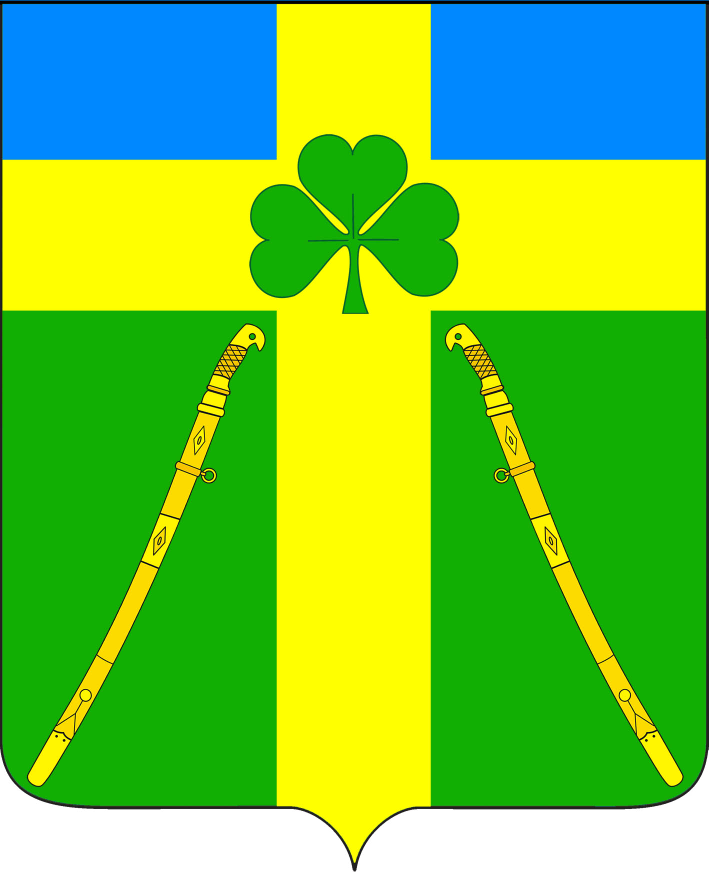 АДМИНИСТРАЦИЯ ВОЗДВИЖЕНСКОГО СЕЛЬСКОГО ПОСЕЛЕНИЯКУРГАНИНСКОГО РАЙОНАПОСТАНОВЛЕНИЕот __24.07.2017__                                                                                                       № __66__станица ВоздвиженскаяОб утверждении Административного регламентапо предоставлению муниципальной услуги «Выдача разрешения на ввод  в эксплуатацию построенных, реконструированных объектов капитального строительства»         В соответствии с Федеральным законом от 27 июля 2010 года                                № 210-ФЗ «Об организации представления государственных и муниципальных услуг»,   Федеральным законом от 6 октября 2003 года № 131-ФЗ «Об общих  принципах организации местного самоуправления в Российской Федерации», Федеральным законом от 29 декабря 2004 года № 190-ФЗ «Градостроительный кодекс Российской Федерации», в целях установления единых требований к процедуре рассмотрения,  перечню документов и согласований, необходимых для предоставления муниципальной услуги «Выдача разрешений на строительство, реконструкцию объектов капитального строительства»                       п о с т а н о в л я ю:1. Утвердить Административный регламент по предоставлению   муниципальной услуги «Выдача разрешений на ввод в эксплуатацию построенных, реконструированных объектов капитального строительства» изложив его в новой редакции (прилагается).2. Признать утратившими силу постановление администрации              Воздвиженского сельского поселения Курганинского района                                         от 4 декабря 2015 года № 191 «Об утверждении административного регламента по предоставлению муниципальной услуги «Выдача разрешения на ввод  в эксплуатацию построенных, реконструированных объектов капитального строительства в администрации Воздвиженского сельского поселения Курганинского района».3. Настоящее постановление опубликовать в средствах массовой информации и разместить настоящее постановление  на официальном сайте администрации Воздвиженского сельского поселения Курганинского района и в сети Интернет.4. Контроль за выполнением настоящего постановления оставляю за собой.5. Постановление вступает в силу со дня его официального опубликования.Глава Воздвиженского сельского поселения                                                                О.В. Губайдуллина ПРИЛОЖЕНИЕУТВЕРЖДЕНпостановлением администрацииВоздвиженского сельского поселенияот __24.07.2017___№ _66_АДМИНИСТРАТИВНЫЙ РЕГЛАМЕНТ по предоставлению муниципальной услуги «Выдача разрешений на ввод в эксплуатацию построенных, реконструированных объектов капитального строительства»I. Общие положения1.1. Настоящий административный регламент определяет последовательность и сроки действий должностных лиц  при осуществлении полномочий по предоставлению муниципальной услуги, устанавливает единые требования к процедуре рассмотрения и перечню документов, необходимых для предоставления муниципальной услуги по выдаче разрешения на ввод объекта в эксплуатацию (далее – административный регламент и муниципальная услуга соответственно), доступности результатов предоставления данной муниципальной услуги.1.2. Получателем муниципальной услуги является застройщик – физическое или юридическое лицо, обеспечивающее на принадлежащем ему земельном участке строительство, реконструкцию объектов капитального строительства, а также выполнение инженерных изысканий, подготовку проектной документации для их строительства, реконструкции или уполномоченные им лица при наличии документа, удостоверяющего правомочия. 1.3. Требования к порядку информирования о порядке предоставления муниципальной услуги.1.4. В случае изменения вышеуказанного графика, а также контактных телефонов и электронных адресов в настоящий Административный регламент вносятся соответствующие изменения, информация об изменении также размещается на официальном сайте администрации Воздвиженского сельского поселения Курганинского района, а также в федеральной государственной информационной системе «Единый портал государственных и муниципальных услуг (функций)».1.5. Порядок получения информации заявителями по вопросам предоставления муниципальной услуги, услуг, необходимых и обязательных для предоставления муниципальных услуг, сведений о ходе предоставления указанных услуг.Информация о порядке предоставления муниципальной услуги выдается Специалистом и МКУ «МФЦ»:- с использованием средств телефонной связи, электронного информирования;- с использованием федеральной государственной информационной системы «Единый портал государственных и муниципальных услуг (функций)». Осуществляется посредством сети Интернет. Набрав адрес официального сайта федеральной государственной информационной системы «Единый портал государственных и муниципальных услуг (функций)» www.gosuslugi.ru,  заявители могут получить полную информацию по вопросам предоставления муниципальной услуги, услуг, необходимых и обязательных для предоставления муниципальных услуг, сведений о ходе предоставления указанных услуг;- посредством размещения в информационно-телекоммуникационных сетях общего пользования (в том числе в сети Интернет), публикации                       в средствах массовой информации, издания информационных материалов (брошюр, буклетов и т.д.);1.6. Информация о процедуре предоставления  муниципальной услуги сообщается:- по номерам телефонов для справок (консультаций);- размещается в информационно-телекоммуникационных сетях общего пользования (в том числе в сети Интернет);- публикуется в средствах массовой информации;- на информационных стендах;- раздаточных информационных материалах (например, брошюрах, буклетах и т.п.);- в федеральной государственной информационной системе «Единый портал государственных и муниципальных услуг (функций)». Информационные стенды, размещенные в МКУ «МФЦ» и администрации Воздвиженского сельского поселения, предоставляющем муниципальную услугу, должны содержать:- режим работы, адреса МКУ «МФЦ», администрации Воздвиженского сельского поселения, предоставляющего муниципальную услугу;- адрес официального сайта администрации Воздвиженского  сельского поселения, адреса электронной почты органов администрации Воздвиженского сельского поселения, предоставляющих муниципальную услугу;- почтовые адреса, телефоны, фамилии руководителей МКУ «МФЦ»  и администрации Воздвиженского сельского поселения, предоставляющих муниципальную услугу;- образцы заявлений о предоставлении муниципальной услуги и образцы заполнения таких заявлений;- перечень документов, необходимых для предоставления муниципальной услуги;- основания для отказа в приеме документов о предоставлении муниципальной услуги;- основания для отказа в предоставлении муниципальной услуги;- досудебный (внесудебный) порядок обжалования решений и действий (бездействия) администрации Воздвиженского сельского поселения, предоставляющих муниципальную услугу, а также их должностных лиц и муниципальных служащих;- иную информацию, необходимую для получения муниципальной услуги.Такая же информация размещается на официальном сайте МКУ «МФЦ».В федеральной государственной информационной системе «Единый портал государственных и муниципальных услуг (функций)» размещается следующая информация:- полная версия регламента предоставляемой муниципальной услуги размещается (после официального опубликования) на официальном сайте администрации Воздвиженского сельского поселения Курганинского района.II. Стандарт предоставления муниципальной услуги2.1. Наименование муниципальной услуги «Выдача разрешения на ввод в эксплуатацию построенных, реконструированных объектов капитального строительства».2.2. Муниципальная услуга оказывается:- прием документов, необходимых для предоставления муниципальной услуги, и выдачу документов, являющихся результатом предоставления муниципальной услуги, осуществляет администрация Воздвиженского сельского поселения и МКУ «МФЦ»;- организациями, участвующими в предоставлении услуги: МКУ «МФЦ», Курганинский отдел Управления Федеральной службы государственной регистрации, кадастра и картографии по Краснодарскому краю, Открытое акционерное общество энергетики и электрификации Кубани (ОАО «Кубаньэнерго») Лабинские электрические сети, ОАО «Курганинскрайгаз», отдел государственного строительного надзора городских округов, любая организация имеющая допуски на проектирование, на строительство (для ИЖС без допусков).В соответствии со статьей  7 Федерального закона от  27 июля 2010 года № 210-ФЗ «Об организации предоставления государственных и муниципальных услуг» запрещается требовать от заявителя:- предоставления документов и информации или осуществления действий, предоставление или осуществление которых не предусмотрено нормативными правовыми актами, регулирующими отношения, возникающие в связи с предоставлением муниципальной услуги;- предоставления документов и информации, которые находятся в распоряжении органов, предоставляющих муниципальные услуги, иных государственных органов, органов местного самоуправления, организаций, соответствии с нормативными правовыми актами Российской Федерации, нормативными правовыми актами субъектов Российской Федерации, муниципальными правовыми актами;- осуществления действий, в том числе согласований, необходимых для получения муниципальных услуг и связанных с обращением в иные государственные органы, органы местного самоуправления, организации, за исключением услуг, включённых в перечни услуг, которые являются необходимыми и обязательными для предоставления муниципальных услуг и утверждённых решением Совета Воздвиженского сельского поселения Курганинского района.2.3. Результатом предоставления муниципальной услуги является выдача застройщику разрешения либо отказ в выдаче разрешения на ввод объекта в эксплуатацию.2.4. Срок предоставления муниципальной услуги составляет не более  семи календарных со дня принятия заявления и прилагаемых к нему заявлений. июля года N "О недвижимости".2.5. Предоставление муниципальной услуги осуществляется в соответствии со следующими нормативными актами:1) Конституцией Российской Федерации статья 33;2) Градостроительным кодексом Российской Федерации статья 55;3) Федеральным законом от 29 декабря 2004 года № 191-ФЗ «О введении в действие Градостроительного кодекса Российской Федерации»;4) Федеральным законом от 6 октября 2003 года № 131-ФЗ «Об общих принципах организации местного самоуправления в Российской Федерации»;5) Федеральным законом от 2 мая 2006 года  № 59-ФЗ «О порядке рассмотрения обращений граждан Российской Федерации»;6) Федеральным законом от 27 июля 2010 года № 210-ФЗ «Об организации предоставления государственных и муниципальных услуг»;7) Приказ Минстроя России от 19 февраля 2015 года № 117/пр «Об утверждении формы разрешения на строительство и формы разрешения на ввод объекта в эксплуатацию»;8) Уставом Воздвиженского сельского поселения Курганинского района.2.6. Перечень документов, необходимых для получения муниципальной услуги:Заявитель вправе по собственной инициативе предоставить документы, представленные в рамках межведомственного взаимодействия.2.7. Основанием для отказа в приеме документов, необходимых для предоставления муниципальной услуги является:- определение или решение суда;- несоответствие хотя бы одного из документов, указанных в п. 2.6. по форме или содержанию требованиям действующего законодательства, кроме случаев, когда допущенные нарушения могут быть устранены органами и организациями, участвующими в процессе оказания муниципальных услуг;- обращение за получением муниципальной услуги ненадлежащего лица.2.8. Основанием для отказа в предоставлении муниципальной услуги является:1) отсутствие документов, необходимых для получения муниципальной услуги, указанных в пункте 2.6. настоящего административного регламента;2) обращение (в письменном виде) заявителя с просьбой о прекращении подготовки разрешения на ввод объекта в эксплуатацию;3) несоответствие объекта капитального строительства требованиям к строительству, реконструкции объекта капитального строительства, установленным на дату выдачи представленного для получения разрешения на строительство градостроительного плана земельного участка или в случае строительства, реконструкции, капитального ремонта линейного объекта требованиям проекта планировки территории и проекта межевания территории;4) несоответствие объекта капитального строительства требованиям, установленным в разрешении на строительство;5) несоответствие параметров построенного, реконструированного объекта капитального строительства проектной документации (кроме объектов индивидуального жилищного строительства);6) несоответствие объекта капитального строительства разрешенному использованию земельного и (или)  ограничениям, установленным в соответсвии с земельным и иным законодательством Российской Федерации на дату выдачи представленного для получения разрешения на строительство градостроительного плана земельного участка градостроительным регламентом.Основанием для отказа в выдаче разрешения на ввод объекта в эксплуатацию, кроме указанных в пункте 2.8. административного регламента, является невыполнение застройщиком требований пункта 18 статьи 51 Градостроительного кодекса Российской Федерации. В таком случае  разрешение на ввод объекта в эксплуатацию выдается только после передачи безвозмездно сведений о площади, о высоте и количестве этажей планируемого объекта капитального строительства, о сетях инженерно-технического обеспечения, один экземпляр копии результатов инженерных изысканий и по одному экземпляру копий разделов проектной документации, предусмотренных пунктами 2, 8 – 10 и 11.1 части 12 статьи 48 Градостроительного кодекса Российской Федерации, или  одного экземпляра копии схемы планировочной организации земельного участка с обозначением места размещения объекта индивидуального жилищного строительства. Отказ в предоставления муниципальной услуги не препятствует повторному обращению заявителя за получением муниципальной услуги после устранения причины, послужившей основанием для отказа.Неполучение (несвоевременное получение) документов, запрошенных в соответствии с п.6, не может являться основанием для отказа в выдаче разрешения на ввод объекта в эксплуатацию.Отказ в выдаче разрешения на ввод объекта в эксплуатацию может быть оспорен в судебном порядке.2.9. Перечень услуг, необходимых и обязательных, а также сведения о документах, о порядке и основании взимания платы за предоставления услуг необходимых и обязательных для предоставления муниципальной услуги:2.10. Предоставление муниципальной услуги осуществляется органом, предоставляющим муниципальную услугу, без взимания платы в соответствии со статьёй 55 Градостроительного кодекса Российской Федерации.2.11. Максимальный срок ожидания в очереди при подаче запроса о предоставлении муниципальной услуги и при получении результата предоставления услуг – не более 15 минут.2.12. Регистрация запроса заявителя о предоставлении муниципальной услуги осуществляется специалистами МКУ «МФЦ» и Специалистом. Общий срок регистрации запроса – 1 день.2.13. Требования к помещениям, в которых предоставляется муниципальная услуга, к залу ожидания, местам заполнения заявлений о предоставлении муниципальной услуги, информационным стендам с образцами их заполнения и перечнем документов, необходимых для предоставления муниципальной услуги:2.13.1. Вход и выход из помещения оборудуются пандусами, расширенными проходами, позволяющими обеспечить беспрепятственный доступ для инвалидов и иных маломобильных групп населения.На территории, прилегающей к помещению, оборудуются места для парковки автотранспортных средств для лиц с ограниченными возможностями здоровья, в том числе передвигающихся в кресле-коляске.Помещения, в которых предоставляется муниципальная услуга, должны соответствовать санитарно-гигиеническим правилам и нормативам, правилам пожарной безопасности, безопасности труда. Помещения оборудуются системами кондиционирования (охлаждения и нагревания) и вентилирования воздуха, средствами оповещения о возникновении чрезвычайной ситуации. На видном месте размещаются схемы размещения средств пожаротушения и путей эвакуации людей. Предусматривается оборудование доступного места общественного пользования (туалет), с обеспечением свободного доступа к нему маломобильных групп населения.Помещения МКУ «МФЦ» для работы с заявителями оборудуются электронной системой управления очередью, которая представляет собой комплекс программно-аппаратных средств, позволяющих оптимизировать управление очередями заявителей.2.13.2. Для ожидания заявителями приема, заполнения необходимых для получения муниципальной услуги документов отводятся места, оборудованные стульями, столами (стойками) для возможности оформления документов, обеспечиваются ручками, бланками документов. Количество мест ожидания определяется исходя из фактической нагрузки и возможности их размещения в помещении.2.13.4. Информационные стенды размещаются на видном, доступном месте.Оформление информационных листов осуществляется удобным для чтения шрифтом - Times New Roman, формат листа A4; текст - прописные буквы, размером шрифта № 16 - обычный, наименование - заглавные буквы, размером шрифта № 16 - полужирный, поля - 1 см вкруговую. Тексты материалов должны быть напечатаны без исправлений, наиболее важная информация выделяется жирным шрифтом. При оформлении информационных материалов в виде образцов заявлений на получение муниципальной услуги, образцов заявлений, перечней документов требования к размеру шрифта и формату листа могут быть снижены.2.14. В целях обеспечения конфиденциальности сведений о заявителе, одним должностным лицом одновременно ведется прием только одного заявителя. Одновременный прием двух и более заявителей не допускается.2.15. Показателями доступности муниципальной услуги являются:1) транспортная доступность к месту предоставления муниципальной услуги;2) обеспечение беспрепятственного доступа лиц с ограниченными возможностями передвижения к помещениям, в которых предоставляется муниципальная услуга;3) обеспечение предоставления муниципальной услуги с использованием возможностей Портала;4) размещение информации о порядке предоставления муниципальной услуги на официальном сайте;5) размещение информации о порядке предоставления муниципальной услуги на Портале.2.16. Показателями качества муниципальной услуги являются:1) соблюдение срока предоставления муниципальной услуги;2) соблюдение сроков ожидания в очереди при предоставлении муниципальной услуги;3) отсутствие поданных в установленном порядке обоснованных жалоб на решения и действия (бездействие) должностных лиц Администрации, принятые и осуществленные в ходе предоставления муниципальной услуги.2.17. При предоставлении услуги в МКУ «МФЦ» прием и регистрацию документов для оказания услуги, а также выдача результата оказания услуги осуществляется сотрудником МКУ «МФЦ». III Состав, последовательность и сроки выполнения административных процедур, требования к порядку их выполнения, в том числе особенности выполнения административных процедур в электронной форме3.1. Перечень административных процедур выполняемых при предоставлении услуги:1) прием и регистрация документов;2) подготовка разрешения на ввод в эксплуатацию построенного, реконструированного объекта капитального строительства;3) выдача разрешения на ввод в эксплуатацию построенного, реконструированного объекта капитального строительства.3.2. Блок-схема предоставления муниципальной услуги приведена в приложении №3к настоящему административному регламенту.3.3. Паспорт административных процедур (административных действий, входящих в состав административной процедуры) приводятся в приложении к административному регламенту (приложение № 2).3.4. Описание административных процедур.3.4.1 Описание административной процедуры «Прием и регистрация документов»:а) юридическим фактом, служащим основанием для начала административной процедуры, является подача лицом, заинтересованным в получении услуги или его уполномоченным представителем заявления (приложение № 1) с приложением документов, указанных в пункте 2.6. настоящего регламента;б) должностное лицо, ответственное за выполнение административной процедуры – Специалист, сотрудник МКУ «МФЦ» ответственный за прием и регистрацию документов, а также за выдачу результата предоставления услуги;в) содержание каждого административного действия, входящего в состав административной процедуры:- специалист МКУ «МФЦ» регистрирует заявление и полный пакет документов (далее – заявление) и направляет его главе Воздвиженского сельского поселения Курганинского района на резолюцию. Общий срок административного действия 1 день; - наложение резолюции, и передача заявления Специалисту. Общий срок административного действия 1 день;Общий срок административной процедуры 3 дня.  г) критерий принятия решения: наличие документов согласно перечню, указанному  в пункте 2.6. настоящего регламента, соответствие документов по форме или содержанию требованиям действующего законодательства;д) результат административной процедуры:- регистрация заявления в журнале регистрации поступающих документов;- отказ в предоставлении услуги;е) способ фиксации результата выполнения административной процедуры: запись в журнале регистрации поступающих документов. Способ фиксации отказа в предоставлении муниципальной услуги является запись в журнале регистрации входящих документов.3.4.2. Описание административной процедуры «Подготовка разрешения на ввод в эксплуатацию построенного, реконструированного объекта капитального строительства»:а) юридическим фактом, служащим основанием для начала административной процедуры, является наличие зарегистрированного в журнале регистрации поступающих документов заявления лица (или представителя, действующего на основании оформленной в  установленном порядке доверенности, либо юридического лица действующего в соответствии с законодательством, иными правовыми актами и учредительными документами без доверенности , а также представители в силу полномочий, основанных на доверенности) заинтересованного в получении услуги с резолюцией главы Воздвиженского сельского поселения Курганинского района;б) должностное лицо ответственное за выполнение административной процедуры – Специалист;в) содержание каждого административного действия Специалиста, ответственного за выполнение работ по подготовке разрешения на ввод в эксплуатацию построенного, реконструированного объекта капитального строительства:- подготовка разрешения на ввод в эксплуатацию:1) проверка наличия прилагаемого комплекта документов;2) проверка наличия и правильности оформления и соответствия документов;3) выезд Специалиста на объект и осмотр объекта (производится в сопровождении заявителя или его представителя);4) проверка соответствия объекта требованиям: проектной документации, в том числе требованиям энергетической эффективности и требованиям оснащенности объекта капитального строительства приборами учета используемых энергетических ресурсов, за исключением случаев осуществления строительства, реконструкции объекта индивидуального жилищного строительства том числе требованиям энергетической эффективности и требованиям оснащенности объекта капитального строительства приборами учёта используемых энергетических ресурсов, за исключением случаев осуществления строительства, реконструкции объекта индивидуального жилищного строительства, в том числе требованиям энергетической эффективности и требованиям оснащенности объекта капитального строительства приборами учёта используемых энергетических ресурсов, за исключением случаев осуществления строительства, реконструкции объекта индивидуального жилищного строительства; градостроительного плана земельного участка и разрешения на строительство объекта капитального строительства; для линейного объекта – проекта планировки и проекта межевания территории, а также разрешенному использованию земельного участка, установленного в соответствии с земельным и иным законодательством Российской Федерации. В случае если при строительстве, реконструкции объекта капитального строительства осуществляется государственный строительный надзор, осмотр такого объекта органом, выдавшим разрешение на строительство, не проводится;- подготовка Специалистом разрешения на ввод в эксплуатацию объекта капитального строительства и направление на проверку главе поселения;- проверка главой поселения разрешения на ввод в эксплуатацию;- направление Специалистом на подпись главе Воздвиженского сельского поселения Курганинского района.- отказ, в случае: 1) несоответствие объекта капитального строительства требованиям градостроительного плана земельного участка;2) несоответствие объекта капитального строительства требованиям к строительству, реконструкции объекта капитального строительства, установленным на дату выдачи разрешения на строительство;3) несоответствие объекта капитального строительства требованиям, установленным в разрешении на строительство;4) несоответствие параметров построенного, реконструированного, отремонтированного  объекта капитального строительства проектной документации (кроме объектов индивидуального жилищного строительства);5) несоответствие объекта капитального строительства разрешенному использованию земельного участка.6) отсутствие документов, указанных в пункте 2.6. настоящего регламента (представляемых заявителем); - подготовка Специалистом  письменного мотивированного отказа и направление на подпись главе Воздвиженского сельского поселения Курганинского района.Общий срок административного действия 10 дней.  Общий срок административной процедуры 10 дней.  г) критерий принятия решения: соответствие нормативным документам градостроительного и земельного законодательства;д) результат административной процедуры: - подготовленное разрешение или отказ на ввод в эксплуатацию построенного, реконструированного объекта капитального строительства;е) способ фиксации результата выполнения административной процедуры: регистрация разрешения на ввод в эксплуатацию построенного, реконструированного объекта капитального строительства в журнале регистраций.3.4.3 Описание административной процедуры «Выдача разрешения на ввод в эксплуатацию построенного, реконструированного объекта капитального строительства»:а) юридическим фактом, служащим основанием для начала административной процедуры, является наличие подготовленного и подписанного главой Воздвиженского сельского поселения Курганинского района разрешения или отказа в выдаче разрешения на ввод в эксплуатацию построенного, реконструированного объекта капитального строительства;б) должностное лицо, ответственное за выполнение административной процедуры – Специалист или сотрудник МКУ «МФЦ» ответственный за прием и регистрацию документов, а также за выдачу результата предоставления услуги;в) содержание административного действия, входящего в состав административной процедуры:- подписание главой Воздвиженского сельского поселения Курганинского района разрешения, либо отказа и передача Специалистом  ,  разрешения, либо отказа сотруднику МКУ «МФЦ». Общий срок административного действия 1 день.  Общий срок административной процедуры 1 день.г) критерий принятия решения: прибытие заявителя для получения разрешения или отказа в выдаче разрешения на ввод в эксплуатацию построенного, реконструированного объекта капитального строительства;д) результат административной процедуры:- выдача заявителю разрешения или отказа в выдаче разрешения на ввод в эксплуатацию построенного, реконструированного объекта капитального строительства;е) способ фиксации результата выполнения административной процедуры: роспись заявителя в получении разрешения на ввод в эксплуатацию построенного, реконструированного объекта капитального строительства в журнале регистрации разрешений. Способ фиксации отказа в предоставлении муниципальной услуги является запись в журнале регистрации входящих документов.IV. Формы контроля за предоставлением муниципальной услуги4.1. Порядок осуществления текущего контроля за соблюдением и исполнением ответственными должностными лицами положений регламента и иных нормативных правовых актов, устанавливающих требования к предоставлению муниципальной услуги, а также принятием ими решений.Текущий контроль за соблюдением последовательности действий, определенных административными процедурами по предоставлению муниципальной услуги, и принятием решений осуществляется начальником Отдела, путем проведения проверок соблюдения и исполнения положений административного регламента, иных нормативных правовых актов;4.2. Ответственность должностных лиц, специалистов администрации Воздвиженского сельского Курганинского района за решения и действия (бездействие), принимаемые (осуществляемые) ими в ходе предоставления муниципальной услуги.Должностные лица, по вине которых допущены нарушения положений административного регламента, несут административную, дисциплинарную и иную ответственность в соответствии с действующим законодательством, Федеральным законом от 2 марта 2007 года № 25-ФЗ «О муниципальной службе в Российской Федерации», а так же Федеральным законом от 27 июля 2010 года № 210-ФЗ «Об организации предоставления государственных и муниципальных услуг»;4.3. Положения, характеризующие требования к порядку контроля за предоставлением муниципальной услуги, в том числе со стороны граждан, их объединений и организаций.Контроль за полнотой и качеством оказания муниципальной услуги включает в себя:- проведение проверок на предмет полноты и правильности соблюдения административных процедур оказания муниципальной услуги;- устранение выявленных нарушений прав граждан;- рассмотрение и подготовка ответов на запросы/обращения граждан содержащих жалобы на решения, действия (бездействие) должностных лиц;- заявитель имеет право на любые предусмотренные действующим законодательством формы контроля за деятельностью отдела при предоставлении муниципальной услуги.V. Досудебный (внесудебный) порядок обжалования решений и действий (бездействия) органа, а также должностных лиц  муниципальных служащих5.1. Информация для заявителя о его праве на досудебное (внесудебное) обжалование действий (бездействия) и решений, принятых (осуществляемых) в ходе предоставления муниципальной услуги.Заявитель, обратившийся для получения муниципальной услуги в случае неудовлетворенности ее качеством либо результатом, имеет право на досудебное (внесудебное) обжалование действий (бездействие) и решений, принятых (осуществляемых) в ходе предоставления муниципальной услуги.5.2. Предмет досудебного (внесудебного) обжалования.  Предметом досудебного обжалования является обжалование действий (бездействий) и решений, принятых (осуществляемых) в ходе предоставления муниципальной услуги, в том числе при обращении заявителя с жалобой в следующих случаях:1) нарушение срока регистрации запроса заявителя о предоставлении муниципальной услуги;2) нарушение срока предоставления муниципальной услуги;3) требование у заявителя документов, не предусмотренных нормативными правовыми актами Российской Федерации, нормативными правовыми актами субъектов Российской Федерации, муниципальными правовыми актами для предоставления муниципальной услуги;4) отказ в приеме документов, предоставление которых предусмотрено нормативными правовыми актами Российской Федерации, нормативными правовыми актами субъектов Российской Федерации, муниципальными правовыми актами для предоставления муниципальной услуги, у заявителя;5) отказ в предоставлении муниципальной услуги, если основания отказа не предусмотрены федеральными законами и принятыми в соответствии с ними иными нормативными правовыми актами Российской Федерации, нормативными правовыми актами субъектов Российской Федерации, муниципальными правовыми актами;6) требование с заявителя при предоставлении муниципальной услуги платы, не предусмотренной нормативными правовыми актами Российской Федерации, нормативными правовыми актами субъектов Российской Федерации, муниципальными правовыми актами;7) отказ органа, предоставляющего муниципальную услугу, должностного лица органа, предоставляющего муниципальную услугу, в исправлении допущенных опечаток и ошибок в выданных в результате предоставления муниципальной услуги документах либо нарушение установленного срока таких исправлений.5.3. Исчерпывающий перечень оснований для отказа (приостановления) рассмотрения жалобы и случаев, в которых ответ на жалобу не дается. В рассмотрении обращения может быть отказано в случае:- отсутствия указания фамилии, имени, отчества заявителя и почтового адреса, по которому должен быть направлен ответ;- поступления от заявителя обращения о прекращении рассмотрения ранее направленного обращения;Если текст письменного обращения не поддается прочтению, ответ на обращение не дается, и оно не подлежит направлению на рассмотрение в уполномоченный орган, о чём в течение семи дней со дня регистрации обращения сообщается заявителю, направившему обращение, если его фамилия и почтовый адрес поддаются прочтению.В рассмотрении обращения по существу может быть отказано в случае:- наличия в обращении нецензурных либо оскорбительных выражений, угрозы жизни, здоровью и имуществу должностного лица, а также членам его семьи (в этом случае в адрес заявителя направляется письмо о недопустимости злоупотребления своим правом);- если в обращении обжалуется судебное решение (в этом случае обращение, в котором обжалуется судебное решение, в течение семи дней со дня регистрации возвращается заявителю с разъяснением порядка обжалования данного судебного решения);- если в обращении содержится вопрос, на который заявителю многократно давались письменные ответы по существу в связи с ранее направляемыми в один и тот же орган или одному и тому же должностному лицу обращениями, и при этом в обращении не приводятся новые доводы или обстоятельства (в этом случае заявитель уведомляется о безосновательности направления очередного обращения и прекращении с ним переписки по данному вопросу);- если ответ по существу поставленного в обращении вопроса не может быть дан без разглашения сведений, составляющих государственную или иную охраняемую федеральным законом тайну (в этом случае заявителю сообщается о возможности дать ответ по существу поставленного в нём вопроса в связи  с недопустимостью разглашения указанных сведений).В случае если причины, по которым ответ по существу поставленных в обращении вопросов не мог быть дан, в последующем были устранены, заявитель вправе вновь направить обращение в уполномоченный орган.5.4. Основания для начала процедуры досудебного (внесудебного) обжалования. Основанием для начала процедуры досудебного (внесудебного) обжалования является поступление жалобы в письменной форме, на бумажном носителе либо в электронной форме, в орган, непосредственно предоставляющий муниципальную услугу.Жалоба должна содержать:1) наименование органа, предоставляющего муниципальную услугу, должностного лица органа, предоставляющего муниципальную услугу, либо  муниципального служащего, решения и действия (бездействие) которых обжалуются;2) фамилию, имя, отчество (последнее - при наличии), сведения о месте жительства заявителя - физического лица либо наименование, сведения о месте нахождения заявителя - юридического лица, а также номер (номера) контактного телефона, адрес (адреса) электронной почты (при наличии) и почтовый адрес, по которым должен быть направлен ответ заявителю;3) сведения об обжалуемых решениях и действиях (бездействии) органа, предоставляющего муниципальную услугу, должностного лица органа, предоставляющего муниципальную услугу, либо муниципального служащего;4) доводы, на основании которых заявитель не согласен с решением и действием (бездействием) органа, предоставляющего муниципальную услугу, должностного лица органа, предоставляющего муниципальную услугу, либо муниципального служащего. Заявителем могут быть представлены документы (при наличии), подтверждающие доводы заявителя, либо их копии.Жалобы на решения, принятые руководителем органа, предоставляющего муниципальную услугу, подаются в вышестоящий орган (при его наличии) либо в случае его отсутствия рассматриваются непосредственно руководителем органа, предоставляющего муниципальную услугу.Жалоба может быть направлена по почте, через МКУ «МФЦ», с использованием информационно-телекоммуникационной сети «Интернет», официального сайта органа, предоставляющего муниципальную услугу, единого портала государственных и муниципальных услуг, а также может быть принята при личном приеме заявителя.5.5. Права заявителя на получение информации и документов, необходимых для обоснования и рассмотрения жалобы.Любому обратившемуся лицу должностные лица органа, непосредственно предоставляющего муниципальную услугу, обязаны предоставить следующую информацию о порядке досудебного (внесудебного) обжалования, действий (бездействия) и решений, принятых (осуществляемых) в ходе предоставления муниципальной услуги:- о перечне документов необходимых для рассмотрения жалобы;- о требованиях к оформлению документов, прилагаемых к жалобе;- о местонахождении органов, в которые можно подать жалобу, по досудебному обжалованию, графике его работы, процедурах приема посетителей (предварительная запись по телефону, прием в день обращения, живая очередь и т.п.); - о сроке рассмотрения жалобы;- о дате, месте и времени рассмотрения жалобы;- о ходе (стадии) рассмотрения жалобы, принятых промежуточных решениях (удовлетворении или отклонении ходатайств, принятии жалобы к рассмотрению, истребовании документов), о принятом по жалобе решении, о его исполнении и контроле. Способами получения сведений по досудебному (внесудебному) обжалованию действий (бездействия) и решений, принятых (осуществляемых) в ходе предоставления муниципальной услуги являются:- личное обращение;- письменное обращение;- обращение по телефону;- обращение по электронной почте (при ее наличии).5.6. Органы власти и должностные лица, которым может быть направлена жалоба заявителя в досудебном (внесудебном) порядке.При поступлении жалобы на имя главы Воздвиженского сельского поселения Курганинского района, жалоба рассматривается коллегиальным органом по досудебному (внесудебному) обжалованию - Комиссия по соблюдению требований к служебному поведению муниципальных служащих и урегулирования конфликта интересов на муниципальной службе в администрации Воздвиженского сельского поселения Курганинского района. 5.7. Сроки рассмотрения жалобы.Жалоба, поступившая в орган, предоставляющий муниципальную услугу, подлежит рассмотрению должностным лицом, наделенным полномочиями  по рассмотрению жалоб, в течение 15 рабочих дней со дня ее регистрации, а в случае обжалования отказа органа, предоставляющего муниципальную услугу, должностного лица органа, предоставляющего муниципальную услугу, в приеме документов у заявителя либо в исправлении допущенных опечаток и ошибок или в случае обжалования нарушения установленного срока таких исправлений - в течение 5 рабочих дней со дня ее регистрации. 5.8. Результат досудебного (внесудебного) обжалования применительно  к каждой процедуре либо инстанции обжалования.По результатам рассмотрения жалобы орган, предоставляющий муниципальную услугу, принимает одно из следующих решений:1) удовлетворяет жалобу, в том числе в форме отмены принятого решения, исправления допущенных органом, предоставляющим муниципальную услугу, опечаток и ошибок в выданных в результате предоставления муниципальной услуги документах, возврата заявителю денежных средств, взимание которых не предусмотрено нормативными правовыми актами Российской Федерации, нормативными правовыми актами субъектов Российской Федерации, муниципальными правовыми актами, а также в иных формах;2) отказывает в удовлетворении жалобы.Не позднее дня, следующего за днем принятия решения, по результатам рассмотрения жалобы, заявителю в письменной форме и по желанию заявителя в электронной форме направляется мотивированный ответ о результатах рассмотрения жалобы.В случае установления в ходе или по результатам рассмотрения жалобы признаков состава административного правонарушения или преступления должностное лицо, наделенное полномочиями по рассмотрению жалоб, незамедлительно направляет имеющиеся материалы в органы прокуратуры.Заявители вправе обжаловать решения, принятые в ходе предоставления услуги, действия (бездействие) должностных лиц органа, предоставляющего муниципальную услугу в судебном порядке.Инженер - архитектор администрации Воздвиженского сельскогопоселения Курганинского района					           А.А. Аверина ПРИЛОЖЕНИЕ № 1к Административному регламенту предоставления муниципальной услуги: «Выдача разрешений на ввод в эксплуатацию построенных, реконструированных объектов капитального строительства»Главе Воздвиженского сельскогопоселения Курганинского районаот __________________________________________	                       наименование застройщика_______________________________________ (фамилия, имя, отчество – для граждан,_______________________________________полное наименование, ОГРН, ИНН,  фамилия, имя, _______________________________________отчество, должность руководителя – для юридического лица),_______________________________________                          его  почтовый индекс и адрес, телефонЗ А Я В Л Е Н И ЕПрошу выдать разрешение на ввод 																			        (наименование объекта недвижимости)в эксплуатацию, расположенного на земельном участке по адресу: 															принадлежащем на праве ____________________________________________				        (вид права, на основании которого земельный участок принадлежит__________________________________________________________________                                        застройщику, а также данные о документе, удостоверяющем право)		К настоящему заявлению прилагаются:1. ___________________________________________________________________________2. ___________________________________________________________________________3. ___________________________________________________________________________4. ___________________________________________________________________________5. ___________________________________________________________________________6.____________________________________________________________________________7.____________________________________________________________________________8.____________________________________________________________________________9.____________________________________________________________________________10.___________________________________________________________________________11.___________________________________________________________________________12.___________________________________________________________________________«____»_____________20  __   год			       ______________________	(подпись)ПРИЛОЖЕНИЕ № 2к Административному регламенту предоставления муниципальной услуги: «Выдача разрешений на ввод в эксплуатацию построенных, реконструированных объектов капитального строительства»Паспорт административных процедур (административных действий) муниципальной услуги «Выдача разрешений на ввод в эксплуатацию построенных, реконструированных объектов капитального строительства»Инженер – архитектор администрации Воздвиженского сельскогопоселения Курганинского района					         А.А. АверинаПРИЛОЖЕНИЕ № 3к Административному регламенту предоставления муниципальной услуги: «Выдача разрешений на ввод в эксплуатацию построенных, реконструированных объектов капитального строительства»БЛОК-СХЕМАпредоставления муниципальной услуги по выдаче разрешения  на ввод объекта  в эксплуатацию построенных, реконструированных объектов капитального строительстваИнженер – архитектор администрации Воздвиженского сельскогопоселения Курганинского района					         А.А. АверинаПРИЛОЖЕНИЕ № 4к Административному регламенту предоставления муниципальной услуги: «Выдача разрешений на ввод в эксплуатацию построенных, реконструированных объектов капитального строительства»Документ, подтверждающий соответствие построенного, реконструированного объекта капитального строительства требованиям технических регламентов и подписанный лицом, осуществляющим строительствоПодтверждаю  соответствие построенного, реконструированного,                                                                             (ненужное зачеркнуть)в соответствии с разрешением на строительство от ____________________, № _____________________, объекта капитального строительства _______________________________________________________________ _______________________________________________________________ _______________________________________________________________ _______________________________________________________________                                                       наименование объекта капитального строительстварасположенного ________________________________________________ _______________________________________________________________    __________________________________________________________________полный адрес объекта или строительный адрестребованиям технических регламентов, до принятия технических регламентов требованиям  действующих нормативных документов: СНиПам, Госстандартам и др., в соответствии с обязательными требованиями  которых осуществлялось строительство, реконструкция объекта.Строительство осуществлял:_____________________________           	         ____________          ___________________                      (наименование)                                              (подпись, печать)              (расшифровка подписи)_____________________________           	          ____________         ___________________                      (наименование)                                              (подпись, печать)              (расшифровка подписи)_____________________________            	         ____________          ___________________                      (наименование)                                              (подпись, печать)              (расшифровка подписи)_____________________________           	         ____________          ___________________                      (наименование)                                              (подпись, печать)              (расшифровка подписи)"___" _____________ 20    г.ПРИЛОЖЕНИЕ № 5к Административному регламенту предоставления муниципальной услуги: «Выдача разрешений на ввод в эксплуатацию построенных, реконструированных объектов капитального строительства»Документ, подтверждающий соответствие параметров построенного, реконструированного объекта капитального строительства проектной документации, в том числе требованиям энергетической эффективности и требованиям оснащенности объекта капитального строительства приборами учета используемых энергетических ресурсовПодтверждаю соответствие построенного, реконструированного,                                                                             (ненужное зачеркнуть)в соответствии с разрешением на строительство от ____________________, № _____________________, объекта капитального строительства _______________________________________________________________ _______________________________________________________________ _______________________________________________________________ _______________________________________________________________                                                       наименование объекта капитального строительстварасположенного ________________________________________________ _______________________________________________________________    __________________________________________________________________полный адрес объекта или строительный адреспроектной документации разработанной _______________________________ ____________________________________________________________________________________________________________________________________ утвержденной ___________________________________________________ ____________________________________________________________________________________________________________________________________требованиям  энергетической эффективности и требованиям оснащенности объекта приборами учета используемых энергетических ресурсов. Объект капитального строительства оснащен следующими приборами учета: ______________________________________________________________________________________________________________________________________________________________________________________________________ (перечислить приборы учета ресурсов)Объект капитального строительства имеет следующие параметры и показателиСтроительство осуществлял:_____________________________	                     ____________       ___________________           (наименование)                            (подпись, печать)              (расшифровка подписи)_____________________________           	          ____________       ___________________         (наименование)                        (подпись, печать)              (расшифровка подписи)_____________________________           	          ____________       ___________________         (наименование)                        (подпись, печать)              (расшифровка подписи)Застройщик, технический заказчик:            (ненужное зачеркнуть)_____________________________            	         ____________       ___________________                          (наименование)          (подпись, печать)              (расшифровка подписи)Строительный контроль осуществлял:_____________________________           	          ____________       ___________________                            (наименование)          (подпись, печать)              (расшифровка подписи)                                                                           "___" _____________ 20    г.ПРИЛОЖЕНИЕ № 6к Административному регламенту предоставления муниципальной услуги: «Выдача разрешений на ввод в эксплуатацию построенных, реконструированных объектов капитального строительства»Главе Воздвиженского сельского поселения_________________________________(ФИО заявителя - физического лица, должность представителя юридического лица, наименование юридического лица,)проживающего (ей) по адресу:____________________________________(для физического лица)расположенного по адресу:____________________________________(для юридического лица)____________________________________тел. ________________________________адрес эл. почты ______________________почтовый адрес для направления ответа ____________________________________ЖАЛОБАНаименование органа предоставляющего муниципальную услугу, должностного лица, органа, предоставляющего муниципальную услугу, муниципального служащего, решения, действия (бездействия) которых обжалуются __________________________________________________________________________________________________________________Сведения об обжалуемых решениях и действиях (бездействии) органа, предоставляющего муниципальную услугу, должностного лица органа, предоставляющего муниципальную услугу, либо муниципального служащего_________________________________________________________________________________________________________________________________Доводы, на основании которых заявитель не согласен с решением и действием (бездействием) органа, предоставляющего муниципальную услугу, должностного лица органа, предоставляющего муниципальную  услугу, либо муниципального служащего ________________________________________________________________________________________________Приложение ________________     ______________   _____________________ 	 (дата)            			(подпись)              		(расшифровка)_________________________________________________________________Получено: ____________    _________________   _______________________             			(дата)                      	 (подпись)            		 (расшифровка) <*> Заявителем могут быть представлены документы (при  наличии), подтверждающие доводы заявителя, либо их копииИнженер – архитектор администрации Воздвиженского сельскогопоселения Курганинского района					          А.А. Аверина№ п/пНаименованиеорганизацииЮридический адресГрафик работыТелефоныАдреса электронной почты исайта123456Орган, непосредственно предоставляющий услугуОрган, непосредственно предоставляющий услугуОрган, непосредственно предоставляющий услугуОрган, непосредственно предоставляющий услугуОрган, непосредственно предоставляющий услугуОрган, непосредственно предоставляющий услугу1234561Администрация Воздвиженскогосельского поселения Курганинского районаст. Воздвиженская, ул. Советская, д. 12апонедельник - четвергс 8-00 до 17-00,пятница и предпраздничные дни с 8-00 до 16-00, перерыв на обед:с 12-00 до 14-00Выходные дни: суббота, воскресенье8(86147)75-1-32vozdvadm@mail.ruОрганы, участвующие в предоставлении услугиОрганы, участвующие в предоставлении услугиОрганы, участвующие в предоставлении услугиОрганы, участвующие в предоставлении услугиОрганы, участвующие в предоставлении услугиОрганы, участвующие в предоставлении услуги1.Муниципальное казенное учреждение «Курганинский районный многофункциональный центр по предоставлению государственных и муниципальных услуг» (далее – МКУ «МФЦ»)г.Курганинск,  ул. Калини-на, 57График работы МКУ «МФЦ», размещенному на официальном сайте МКУ «МФЦ», режим работы, размещен на входе в МКУ «МФЦ».(86147)2-77-99,2-75-45,2-43-53MFC-kurganinsk@rambler.ru,www.kurganinsk.e-mfc.ru2.Управление архитектуры и градостроительства администрации муниципального образования Курганинский районг.Курганинск, ул.Ленина, 27понедельник - пятница с 8-00 до 17-00, перерыва на обед с 12-00 до13-00. Выходной день: суббота, воскресенье(86147)2-50-082-88-85arhikurgan@mail.ruwww.admKurganinsk.ru3.Курганинский отдел управления Федеральной службы государственной регистрации, кадастра и картографии по Краснодарскому краюг.Курганинск,ул.Серова, 3/1,понедельник, средас 8-00до 18-00, вторник, четверг с 8-00 до 19-00,пятница с 8-00 до 17-00, суббота с 8-00 до 13-00, без перерыва на обед.Выходные дни: воскресенье(86147)2-24-06OO_08@frskuban.ruwww.frskuban.ru4.Открытое акционерное общество «Курганинскрайгаз»г.Курганинск, ул.Мира, 107понедельник - четверг с 8-00 до 17-00, пятница с 8-00до 16-00, перерыв на обед: с 12-00 до 13-00.Выходные дни: суббота, воскресенье(86147)2-24-70kurraygaz@mail.ruwww.kraygaz.ru1234565.Открытое акционерное общество энергетики и электрификации Кубани (ОАО «Кубаньэнерго») Лабинские электрические сетиг.Лабинск,ул.Мира, 334понедельник - четверг с 8-00 до 17-00, пятница с 8-00 до 15-00, перерыв на обед: с 12-00 до 13-00Выходные дни: суббота, воскресенье(86169)6-93-116-99-07telet@labnet.kuban.ruУправление государственного строительного надзора Краснодарского краяг.Краснодар,ул.Красная, 35понедельник - четверг с 9-00 до 18-00, пятница с 9-00 до 15-00, перерыв на обед: с 13-00 до13-50.Выходные дни: суббота, воскресенье(861)255-35-08www.ugsnkk. ru8.Любая организация имеющая допуски на проектные работы (для ИЖС без допуска)----№ п/пНаименование документаТип Документа (оригинал, копия)Примечание1234Документы, предоставляемые заявителем:Документы, предоставляемые заявителем:Документы, предоставляемые заявителем:Документы, предоставляемые заявителем:1.заявление на ввод в эксплуатацию построенного, реконструированного объекта капитального строительстваоригинал2.документ, удостоверяющий личность заявителя (заявителей), являющегося физическим лицом, либо личность представителя физического или юридического лицакопияоригинал для ознакомления3документ, удостоверяющий права (полномочия) представителя, если с заявлением обращается представитель заявителя (заявителей)копияоригинал для ознакомлениятехнический план объекта капитального строительства, подготовленный в соответствии с Федеральным законом от июля года N "О недвижимости"4.акт приёмки объекта капитального строительства (в случае осуществления строительства, реконструкции на основании договора строительного подряда)оригинал-5.документ подтверждающий соответствие построенного, реконструированного объекта капитального строительства требованиям технических регламентов и подписанный лицом, осуществляющим строительство оригинал-6.документ, подтверждающий соответствие параметров построенного, реконструированного объекта капитального строительства проектной документации, в том числе требованиям энергетической эффективности и требованиям оснащённости объекта капитального строительства приборами учета используемых энергетических ресурсов, и подписанный лицом, осуществляющим строительство (лицом, осуществляющим строительство, и застройщиком или техническим заказчиком в случае осуществления строительства, реконструкции на основании договора строительного подряда), за исключением случаев осуществления строительства, реконструкции объектов индивидуального жилищного строительстваоригинал-7.документы, подтверждающие соответствие построенного, реконструированного, объекта капитального строительства техническим условиям и подписанные представителями организаций, осуществляющих эксплуатацию сетей инженерно-технического обеспечения (при их наличии)оригинал-8.схема, отображающая расположение построенного, реконструированного объекта капитального строительства, расположение сетей инженерно-технического обеспечения в границах земельного участка и планировочную организацию земельного участка и подписанная лицом, осуществляющим строительство (лицом, осуществляющим строительство, и застройщиком или техническим заказчиком в случае осуществления строительства, реконструкции на основании договора строительного подряда), за исключением случаев строительства, реконструкции линейного объектаоригинал-9.документ, подтверждающий заключение договора обязательного страхования гражданской ответственности владельца опасного объекта за причинение вреда в результате аварии на опасном объекте в соответствии с законодательством Российской Федерации об обязательном страховании гражданской ответственности владельца опасного объекта за причинение вреда в результате аварии на опасном объекте.оригинал-Документы, предоставляемые в рамках межведомственного взаимодействия:Документы, предоставляемые в рамках межведомственного взаимодействия:Документы, предоставляемые в рамках межведомственного взаимодействия:Документы, предоставляемые в рамках межведомственного взаимодействия:1.правоустанавливающий документ на земельный участокоригинал-2градостроительный план земельного участка представленный для разрешения на строительство или в случае строительства, реконструкции линейного объекта проект планировки территории и проект межевания территорииоригинал3.разрешение на строительствооригинал-4.заключение органа государственного строительного надзора (в случае, если предусмотрено осуществление государственного строительного надзора) о соответствии построенного, реконструированного объекта капитального строительства требованиям технических регламентов и проектной документации, в том числе требованиям энергетической эффективности и требованиям оснащенности объекта капитального строительства приборами учета используемых энергетических ресурсов, заключение государственного экологического контроля в случаях, предусмотренных частью 7 статьи 54 Градостроительного кодекса РФоригинал-Наименование организацийНаименование услуги необходимой и обязательнойНаименование документаОснование и порядок взимания платы1234Лицо или организация, осуществляющая строительные работы Подготовка акта приемки объекта капитального строительства акт приёмки объекта капитального строительства (в случае осуществления строительства, реконструкции объекта капитального строительства на основании договора)-Лицо или организация, осуществляющая строительные работы Подготовка документа, подтверждающий соответствие построенного, реконструированного объекта капитального строительства требованиям технических регламентов документ подтверждающий соответствие построенного, реконструированного объекта капитального строительства требованиям технических регламентов и подписанный лицом, осуществляющим строительство-Лицо или организация, осуществляющая строительные работы Подготовка документа, подтверждающего соответствие построенного, реконструированного объекта капитального строительства проектной документацииДокумент, подтверждающий соответствие параметров построенного, реконструированного объекта капитального строительства проектной документации, в том числе требованиям энергетической эффективности и требованиям учета используемых энергетических ресурсов, и подписанный лицом, осуществляющим строительство (лицом, осуществляющим строительство, и застройщиком или техническим заказчиком в случае осуществления строительства, реконструкции на основании договора), за исключением случаев осуществления строительства, реконструкции объектов индивидуального строительства Документ должен содержать информацию о нормативных значениях показателей, включенных в состав требований энергетической эффективности объекта капитального строительства, и о фактических значениях таких показателей, определённых в отношении построенного, реконструированного объекта капитального строительства в результате проведенных исследований, замеров, экспертиз, испытаний, а также иную информацию, на основе которой устанавливается соответствие такого объекта требованиям энергетической эффективности и требованиям его оснащенности приборами учёта используемых энергетических ресурсов. При строительстве, реконструкции многоквартирного дома заключение органа государственного строительного надзора также должно содержать информацию о классе энергетической эффективности многоквартирного дома, определяемом в соответствии с законодательством об энергосбережении и о повышении энергетической эффективности.-Представители организаций, осуществляющих эксплуатацию сетей инженерно-технического обеспечения (при их наличии)Подготовка документов (согласование) подтверждающих соответствие построенного, реконструированного объекта капитального строительства техническим условиям  Документы, подтверждающие соответствие построенного, реконструированного объекта капитального строительств техническим условиям и подписанные представителями организаций, осуществляющих эксплуатацию сетей инженерно-технического обеспечения (при их наличии) -Лицо, осуществляющее строительство;застройщик или заказчик в случае осуществления строительства, реконструкции на основании договора, организация имеющая допуск на выполнение данного вида работПодготовка схемы, отображающей  расположения построенного, реконструированного объекта капитального строительства Схема, отображающая расположение построенного, реконструированного объекта капитального строительства, расположение сетей инженерно-технического обеспечения в границах земельного участка и планировочную организацию земельного участка и подписанная лицо, осуществляющим строительство (лицом, осуществляющим строительство, и застройщиком или техническим заказчиком в случае осуществления строительства, реконструкции на основании договора) за исключением случаев  строительства, реконструкции линейного объекта-Организация, имеющая право на заключение договора обязательного страхования гражданской ответственностидокумент, подтверждающий заключение договора обязательного страхования гражданской ответственности владельца опасного объекта за причинение вреда в результате аварии на опасном объекте в соответствии с законодательством Российской Федерации об обязательном страховании гражданской ответственности владельца опасного объекта за причинение вреда в результате аварии на опасном объекте.Орган государственного строительного надзораПодготовка заключения (в случае, если предусмотрено осуществление государственного строительного надзора) о соответствии построенного, реконструированного объекта капитального строительства требованиям технических регламентов и проектной документации, в том числе требованиям энергетической эффективности и требованиям оснащенности объекта капитального строительства приборами учёта используемых энергетических ресурсов, заключение федерального государственного экологического надзора в случаях, предусмотренных частью 7 статьи 54 настоящего КодексаДокумент должен содержать информацию о нормативных значениях показателей, включенных в состав требований энергетической эффективности объекта капитального строительства, и о фактических значениях таких показателей, определённых в отношении построенного, реконструированного объекта капитального строительства в результате проведенных исследований, замеров, экспертиз, испытаний, а также иную информацию, на основе которой устанавливается соответствие такого объекта требованиям энергетической эффективности и требованиям его оснащенности приборами учёта используемых энергетических ресурсов. При строительстве, реконструкции многоквартирного дома заключение органа государственного строительного надзора также должно содержать информацию о классе энергетической эффективности многоквартирного дома, определяемом в соответствии с законодательством об энергосбережении и о повышении энергетической эффективности.№Орган властиДолжностное лицоГрафик работы для личного приемаГрафик работы для письменного обращенияТелефон, e-mailАдрес12345671Администрация Воздвиженского сельского поселения Курганинского районаГлава Воздвиженского сельского поселения Курганинского районавторникс 800 до 1200(по предварительной записи)понедельник - четвергс 8-00 до 17-00,пятница и предпраздничные дни с 8-00 до 16-00, перерыв на обед:с 12-00 до 14-00Выходные дни: суббота, воскресенье8(86147)75-1-32352405,ст. Воздвиженская, ул. Советская, д. 12а1Администрация Воздвиженского сельского поселения Курганинского районаЗаместитель главыпятницас 800 до 1200(по предвари-тельной запи-си)понедельник - четвергс 8-00 до 17-00,пятница и предпраздничные дни с 8-00 до 16-00, перерыв на обед:с 12-00 до 14-00Выходные дни: суббота, воскресенье8(86147)75-1-32352405,ст. Воздвиженская, ул. Советская, д. 12а1Администрация Воздвиженского сельского поселения Курганинского районаСпециалиствторникс 800 до 1200пятницас 800 до 1200понедельник - четвергс 8-00 до 17-00,пятница и предпраздничные дни с 8-00 до 16-00, перерыв на обед:с 12-00 до 14-00Выходные дни: суббота, воскресенье8(86147)75-1-32352405,ст. Воздвиженская, ул. Советская, д. 12а№Административная процедураСроки1	231.Прием и регистрация документов2 дня1.1Приём и регистрация заявления сотрудником МКУ «МФЦ» и направление его главе Воздвиженского сельского поселения Курганинского района на резолюцию1 день1.2Наложение резолюции и передача заявления Специалисту администрации Воздвиженского сельского поселения Курганинского района (далее – Специалист)1 день2.Подготовка разрешения на ввод в эксплуатацию построенного, реконструированного объекта капитального строительства   7 дней2.1-проверка наличия прилагаемого комплекта документов;-проверка наличия и правильности оформления и соответствия документов;-выезд Специалиста на объект и осмотр объекта (производится в сопровождении заявителя или его представителя);-проверка соответствия объекта требованиям проектной документации (кроме объектов индивидуального жилищного строительства), градостроительного плана земельного участка и разрешения на строительство объектов капитального строительства, линейных объектов.7 дней2.1Подготовка Специалистом разрешения на ввод в эксплуатацию объекта капитального строительства и направление на проверку главе поселения.7 дней2.1Проверка главой поселения разрешения на ввод в эксплуатацию7 дней2.2Отказ, в случае:   1) несоответствие объекта капитального строительства требованиям градостроительного плана земельного участка;  2) несоответствие объекта капитального строительства требованиям, установленным в разрешении на строительство;  3) несоответствие параметров построенного, реконструированного, отремонтированного  объекта капитального строительства проектной документации (кроме объектов индивидуального жилищного строительства);4) отсутствие документов, указанных в пункте 2.6. Административного регламента7 дней2.3Подготовка  Специалистом  письменного мотивированного отказа и направление на подпись главе Воздвиженского сельского поселения Курганинского района33.Выдача разрешения на ввод в эксплуатацию построенного, реконструированного объекта капитального строительства 1  день3.1Подписание главой Воздвиженского сельского поселения Курганинского района разрешения или отказа в выдаче разрешения на ввод в эксплуатацию построенного, реконструированного объекта капитального строительства и передача Специалистом разрешения или отказа сотруднику МКУ «МФЦ»1 день4. Общий срок предоставления муниципальной услуги10 днейНаименование показателяЕдиница измеренияПо проектуФактическиОбщие показатели Общие показатели Общие показатели Общие показатели Общие показатели Строительный объем – всего куб. м           в том числе надземной частикуб. мОбщая площадь  кв. мПлощадь встроенно-пристроенных помещенийкв. мКоличество зданий и сооружений штукНежилые объекты непроизводственного назначения (школы, больницы,детские сады, объекты культуры, спорта и т.д.)Нежилые объекты непроизводственного назначения (школы, больницы,детские сады, объекты культуры, спорта и т.д.)Нежилые объекты непроизводственного назначения (школы, больницы,детские сады, объекты культуры, спорта и т.д.)Нежилые объекты непроизводственного назначения (школы, больницы,детские сады, объекты культуры, спорта и т.д.)Нежилые объекты непроизводственного назначения (школы, больницы,детские сады, объекты культуры, спорта и т.д.)Пропускная способностьчел/сменуВместимостьчелНежилые объекты производственного назначенияНежилые объекты производственного назначенияНежилые объекты производственного назначенияНежилые объекты производственного назначенияНежилые объекты производственного назначенияМощностьПроизводительностьПротяженностьОбъекты жилищного строительстваОбъекты жилищного строительстваОбъекты жилищного строительстваОбъекты жилищного строительстваОбъекты жилищного строительстваОбщая площадь жилых помещений (за исключением балконов, лоджий, веранд и террас)кв. мКоличество этажей           штукКоличество секций         штукКоличество квартир – всего штук/кв. м           в том числе:  1-комнатные              штук/кв. м  2-комнатные              штук/кв. м  3-комнатные              штук/кв. м  4-комнатные              штук/кв. мболее чем 4-комнатные    штук/кв. мОбщая площадь жилых  помещений (с учетом  балконов, лоджий,  веранд  и террас)кв. мСтоимость строительства объектаСтоимость строительства объектаСтоимость строительства объектаСтоимость строительства объектаСтоимость строительства объектаСтоимость строительства объекта – всего   тыс. рублей  в том числе строительно-монтажных   работтыс. рублейЭнергоэффективностьЭнергоэффективностьЭнергоэффективностьЭнергоэффективностьЭнергоэффективностьРасчетный удельный расход тепловой энергиикДж/(м3ºС сут)Нормативный удельный расход тепловой энергиикДж/(м3ºС сут)